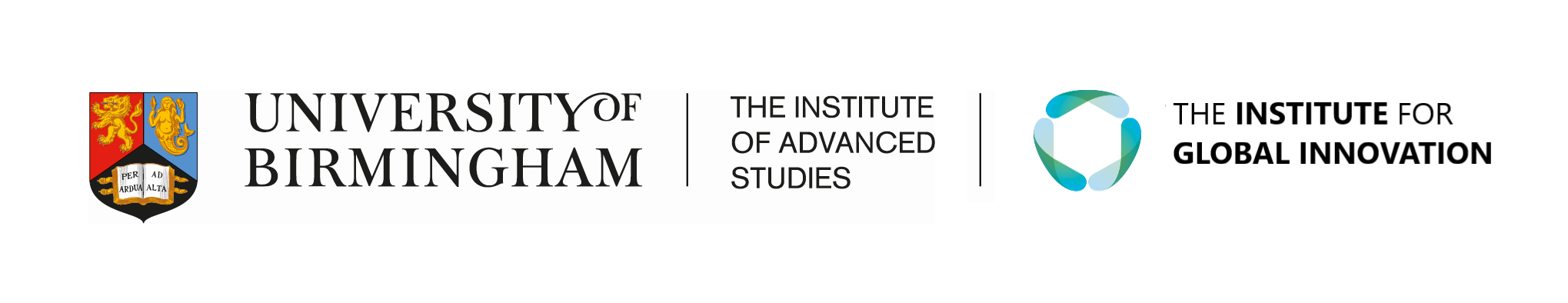 IAS Vanguard Visiting Fellow Proposal: 2023/24 Scheme Notes and Proposal FormThis programme aims to attract outstanding researchers, operating at the cutting edge of their disciplines, to work collaboratively with colleagues at the University of Birmingham. We hope to support new collaborations on topics that are timely, relevant, address national and international priorities, and cross disciplinary boundaries. Fellows are normally expected to spend a period of between 4 and 8 weeks on campus, depending on the panel’s assessment of the proposed activity. The IAS particularly welcomes proposals from underrepresented groups and Early Career Researchers, (ECRs). As a guide, we consider ECRs as colleagues within 8 years of PhD completion.The Institute of Advanced Studies and Institute for Global Innovation are pleased to make support available to University of Birmingham researchers to bring together expertise from across the breadth of our university. Workshop topics should be interdisciplinary and include substantial input from at least two Colleges. Consideration should be given to what might eventually be the benefits to UoB in terms of engagement, impact, high quality publications and grant income generation.Contact Sue Gilligan if you would like to discuss the planning of the proposal or to have a draft checked.In addition to maximize benefit and outputs, after the visit there will be an opportunity to apply for follow-on funding of up to £10,000 to fund pilot data generation or systematic reviews to help cement collaborations and to prepare for major funding applications.The IGI/IAS seeks to build on the experiences of our funded researchers and applicants are invited to join our UoB interdisciplinary network and contribute to events, meetings and our Interdisciplinary Research Workshops.Deadlines at 17.00: 12th February; 11th March; 13th May; 10th June; 2nd Sept; 14th October; 11th November 2024Completed applications should be emailed to Sue Gilligan s.gilligan@bham.ac.uk.The IAS will:Arrange the appropriate invitation and cover the costs of required visas;Arrange and cover return economy travel and transfer costs of the Fellow travelling to Birmingham from their home institution;Arrange and cover the cost of self-catering studio accommodation;Provide a hot desk space at our office on campus;Organise access to Library and IT services;Organise and support public events and workshops and research activity agreed as part of the visit.Please note that Fellows are required to have their own health and travel insurance in place for the visitPlease do not provide costings with this proposal – these will be done by the IAS teamProposed Vanguard/Visiting FellowInternal Sponsor and Proposer We ask for a case for support of up to 1000 words from the internal sponsor to:Demonstrate fit to the aims of the programme;Indicate likely outcomes from the collaboration, together with a dissemination plan with specifics that will be delivered during the visit (e.g. seminar, workshop*, public lecture) and subsequently (e.g. publications, new research projects) which will demonstrate the value of the visit to the academic community and external stakeholders and organisations;Highlight how the visit will advance collaborative research which draws upon knowledge, techniques and methodologies from more than one discipline.Outline potential benefits to UoB in terms of engagement, impact, high quality publications and details of planned funded research.Additional information. Please provide:Short CV of applicant;Link to applicant’s webpage;Confirmation from the applicant that if IAS were to offer a Fellowship they would accept, together with an indication of the ideal dates of the visit;Any other relevant information such as practical arrangements or logistical details, especially concerning travel and accommodation.*We would expect a workshop proposal to be submitted with this nomination. Please complete the workshop proposal form to accompany this proposal.TitleNameInstitution/CompanyEmail addressTitleNameSchool Email addressHead of SchoolConfirmation HoS approval has been obtained? (Yes/ No)DateAdditional commentsCase for Support Additional information